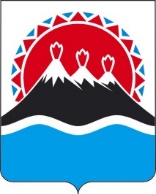 П О С Т А Н О В Л Е Н И ЕГУБЕРНАТОРА КАМЧАТСКОГО КРАЯ                  г. Петропавловск-КамчатскийПОСТАНОВЛЯЮ:1. Внести в часть 101 постановления Губернатора Камчатского края от 10.04.2020 № 50 "О мерах по недопущению распространения новой коронавирусной инфекции (COVID-19) на территории Камчатского края" изменение, изложив ее в следующей редакции:          "10.1 Не допускается:          1)  работа предприятий общественного питания, указанных в пункте 1 части 10 настоящего постановления, с 23:00 до 07:00, за исключением обслуживания на вынос без посещения гражданами таких предприятий;          2) проведение предприятиями общественного питания, указанными в пункте 1 части 10 настоящего постановления, банкетных мероприятий с численностью более 10 человек.".          2. Настоящее постановление вступает в силу со дня его официального опубликования.[Дата регистрации]№[Номер документа]О внесении изменения в постановление Губернатора Камчатского края от 10.04.2020                № 50 "О мерах по недопущению распространения новой коронавирусной инфекции (COVID-19) на территории Камчатского края" Губернатор Камчатского края[горизонтальный штамп подписи 1]В.В. Солодов